.Or any suitable waltz musicsec. 1: Twinkle L, Twinkle 1/4 turn Rsec. 2: Basic waltz step forward and backsec. 3: weave, step R, dragsec. 4: full rolling vine, cross rock, sideEnjoy :-)Contact: birthetygesen@gmail.comQueen of My Heart (Easy Waltz)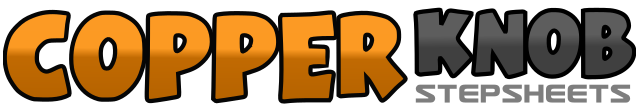 .......Count:24Wall:4Level:Beginner waltz.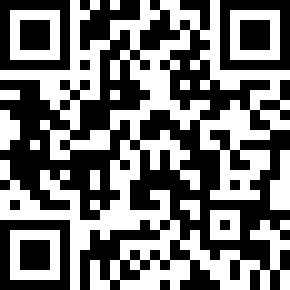 Choreographer:Birthe Tygesen (DK) - March 2014Birthe Tygesen (DK) - March 2014Birthe Tygesen (DK) - March 2014Birthe Tygesen (DK) - March 2014Birthe Tygesen (DK) - March 2014.Music:Queen of My Heart - Westlife : (You can fade out the music approx 3:10)Queen of My Heart - Westlife : (You can fade out the music approx 3:10)Queen of My Heart - Westlife : (You can fade out the music approx 3:10)Queen of My Heart - Westlife : (You can fade out the music approx 3:10)Queen of My Heart - Westlife : (You can fade out the music approx 3:10)........1,2,3step L across R, step R to R diagonal, step L to L side4,5,6step R across L, 1/4 turn R stepping back onto L, step R to R side (3:00)1,2,3step forward onto L, step R next to L, step L next to R4,5,6step back onto R, step L next to R, step R next to L1,2,3step L across R, step R to R side, step L behind R4,5,6step R to R side, drag L towards R (2 counts - prepare for turn)1,2,31/4 turn L step L forward, ½ turn L step back R, 1/4 turn L step L to L side4,5,6Rock R across L, recover onto L, step R to R side (3:00)